5 kıtada 45 milyonun üzerinde abonesiyle 30’u aşkın televizyon kanalına sahip olan  SPI International, FilmBox kanallarında en seçkin filmlerden ödüllü yapımlara, aksiyondan komediye, romantik filmlerden dramaya kadar birçok kategoride filmi bir arada sunuyor. 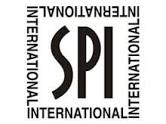 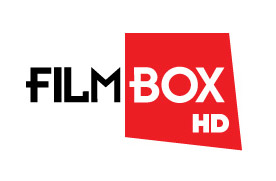 Global medya şirketi SPI International, “The Upside” filmini Türkiye’de tanıttı“The Upside” SPI International Katkılarıyla Türk Sinemaseverlerle Buluştu5 kıtada 45 milyonun üzerinde abonesi ve FilmBox HD’nin de dahil olduğu 30’u aşkın televizyon kanalıyla faaliyet gösteren SPI International, Amerikan sinemasının ilk 10 listesinde 1. sırada yer alan “The Upside” filminin Türk sinemaseverlerle buluşmasına öncülük etti.Dramatik bir komedi hikayesi olan The Upside (Olacak İş Değil) filminin yönetmenliğini Neil Burger üstlenirken; başrolleri Bryan Cranston, Kevin Hart, Nicole Kidman, Julianna Marguiles ve Aja Naomi King paylaşıyor.Hayatın yaşamaya değmeyeceğini düşünen engelli bir milyarder olan Philip (Bryan Cranston) eski bir mahkum olan Dell’i (Kevin Hart) işe alır. Paris’te yaşayan zengin bir iş adamı olan Philip, iş görüşmesine gelen Dell’in aksi ve saygısız tavırlarından hoşlanıp aradığı kişiyi bulduğunu düşünür. Personel şefi Yvonne, Dell’in işe alınmasına itiraz etse de, engel olamaz. Farklı karakterlere ve ayrı dünyalara sahip olan Philip ve Dell, birlikte zaman geçirmeye başladıkça birbirlerinden çok şey öğrenir ve aralarında beklenmedik bir dostluk oluşur…2011 yılında Olivier Nakache ve Eric Toledano tarafından çekilen Fransız yapımı “Intouchables” başta Fransa’da zirveye yükselmiş ardından da tüm dünyada dikkatleri üstüne çekmişti. Amerika Box Office sıralamasında da 1. Sırada yerini alan The Upside “Olacak İş Değil” Türk sinema listelerinde de zirveyi zorlamaya hazırlanıyor. Bilgi için :GOLİN İSTANBULGamze Tüfekçi gtufekci@golin.comSPI International : SPI International, 5 kıtada 45 milyonun üzerinde abonesi ve 30’u aşkın televizyon kanalıyla faaliyet gösteren global bir medya şirketidir. SPI aynı zamanda dünya genelinde 4K/ Ultra HD içeriğin de en büyük toplayıcılarından biri konumunda yer almaktadır. SPI gelişmiş teknolojisi sayesinde abonelerinin 4K/UHD programları da dahil olmak üzere, TV kanalları ve tüm film arşivine internete bağlanabilen herhangi bir cihaz ile büyük global medya sağlayıcılar ve yerel OTT sağlayıcılar üzerinden ulaşma imkanı sağlıyor. 25 yılı aşkın bir süredir uluslararası pazarda lider film tedarikçisi ve televizyon programcısı olan SPI, büyük lisans tedarikçileri işbirliğiyle yüksek talepli ilgi çekici içerikler sağlıyor.FilmBox HD : FilmBox HD geniş bir izleyici kitlesi için basit ve eğlenceli içerik sunuyor. Önde gelen uluslararası prodüksiyon şirketlerinden gişe rekorları kıran Hollywood filmleri, yılların eskitemediği klasikler ve popüler TV dizileri, kanalın akışında yer alıyor.   